Анкета участника образовательного процессаУважаемый участник опроса!Опрос проводится в целях выявления мнения граждан о качестве условий осуществления образовательной деятельности образовательными организациями. 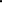 Пожалуйста, ответьте на вопросы анкеты. Ваше мнение позволит улучшить работу образовательной организации и повысить качество оказания услуг населению.Опрос проводится анонимно. Ваши фамилия, имя, отчество, контактные телефоны указывать необязательно. Конфиденциальность высказанного Вами мнения 
о качестве условий оказания услуг образовательными  организациями гарантируется.При посещении организации обращались ли Вы к информации о ее деятельности, размещенной на информационных стендах в помещениях организации?1. да2. нет (переход к вопросу 3)Удовлетворены ли Вы открытостью, полнотой и доступностью информации о деятельности организации, размещенной на информационных стендах в помещении организации?1. да2. нет Пользовались ли Вы официальным сайтом организации, чтобы получить информацию о ее деятельности? 1. да2. нет (переход к вопросу 5)Удовлетворены ли Вы открытостью, полнотой и доступностью информации о деятельности организации, размещенной на ее официальном сайте в информационно-телекоммуникационной сети «Интернет»?1. да2. нет Удовлетворены ли Вы комфортностью условий осуществления образовательной деятельности в организации (наличие комфортной зоны отдыха (ожидания); наличие и понятность навигации в помещении организации; наличие и доступность питьевой воды в помещении организации; наличие и доступность санитарно-гигиенических помещений в организации; удовлетворительное санитарное состояние помещений организации; транспортная доступность организации (наличие общественного транспорта, парковки); доступность записи на получение услуги (по телефону, на официальном сайте организации, посредством Единого портала государственных и муниципальных услуг, при личном посещении в у специалиста организации) и прочие условия)? 1. да2. нет Имеете ли Вы (или лицо, представителем которого Вы являетесь) установленную группу инвалидности?1. да2. нет (переход к вопросу 8)Удовлетворены ли Вы доступностью предоставления услуг для инвалидов в организации?1. да2. нет Удовлетворены ли Вы доброжелательностью и вежливостью работников организации, обеспечивающих первичный контакт с посетителями и информирование об услугах при непосредственном обращении в организацию (представители приемной комиссии, приемной директора, учебной части) 1. да2. нет Удовлетворены ли Вы доброжелательностью и вежливостью работников организации, обеспечивающих непосредственное оказание услуги при обращении в организацию (тренеры, преподаватели и прочие работники) 1. да2. нет Пользовались ли Вы какими-либо дистанционными способами взаимодействия с организацией (телефон, электронная почта, электронный сервис (форма для подачи электронного обращения (жалобы, предложения), получение консультации по оказываемым услугам), раздел «Часто задаваемые вопросы», анкета для опроса граждан на сайте и прочие.)?1. да2. нет (переход к вопросу 11)Удовлетворены ли Вы доброжелательностью и вежливостью работников организации,	с которыми взаимодействовали в дистанционной форме (по телефону, по электронной почте, с помощью электронных сервисов (для подачи электронного обращения (жалобы, предложения), получения консультации по оказываемым услугам) и в прочих дистанционных формах)?1. да2. нет Готовы ли Вы рекомендовать данную организацию родственникам и знакомым (или могли бы Вы ее рекомендовать, если бы была возможность выбора организации)?1. да2. нет Удовлетворены ли Вы организационными условиями осуществления образовательной деятельности (расписанием, графиком работы преподавателями и руководства); навигацией внутри организации (наличие информационных табличек, указателей, сигнальных табло, инфоматов и прочее)1. да2. нет Удовлетворены ли Вы в целом условиями оказания услуг в организации?1. да2. нет Ваши предложения по улучшению условий осуществления образовательной деятельности в данной образовательной организации:_______________________________________________________________________________________________________________________________________________________________________________________________________________________________________Благодарим Вас за участие в опросе!